ПОДНИМАНИЕ ТУЛОВИЩА ИЗ ПОЛОЖЕНИЯ ЛЕЖА НА СПИНЕ – динамическое упражнение, в котором задействованы мышцы брюшного пресса (преимущественно верхние пучки). Упражнение выполняется с фиксацией ступнейголеней спортсмена (с помощью помощника или опоры).Видео: https://www.youtube.com/watch?v=seL_eGouFv8&feature=emb_logo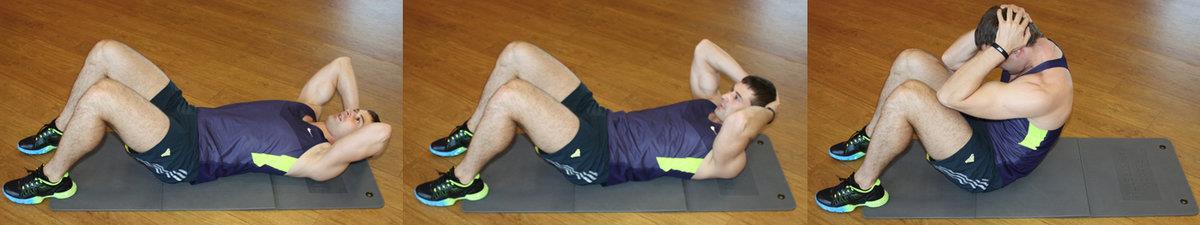 ТРЕБОВАНИЯ К ВЫПОЛНЕНИЮ УПРАЖНЕНИЯРазминка обязательна (разминку не нужно снимать на видео).Техника выполнения упражнения:принять исходное положение: руки за головой сцеплены в замок, локти вперед, лечь на спину, ноги согнуты в коленях под прямым углом, ступни прижатыполу (с помощью помощника или опоры);подняться, коснуться локтями бедер (или коленей), и находиться в этом положении НЕ более 2 секунд;опуститься в исходное положение до касания лопатками пола, и находиться в этом положении НЕ более 2 секунд.Задание:выбрать оптимальный ракурс для видео-сьемки, включить хронометр time100.ru;представиться (фамилия имя год рождения);совершить максимальное количество повторений, время выполнения ограничено 5 минут от начала выполнения (команды «ОП» или «НАЧАЛ»);перед началом упражнения участник (или его помощник) дает команду «ОП» или «НАЧАЛ», по завершению – «ОП» или «ЗАКОНЧИЛ»;Судьи оставляют за собой право дисквалифицировать участника (или выставить оценку «0»), если выбран ракурс, не дающий возможности оценить упражнение, или упражнение выполнено со значительными (критическими) искажениями техники.Ошибки, за которые может быть применен штраф: отрыв таза от пола во время подъем туловища;  руки не сцеплены в замок за головой; время нахождения в крайних (верхней и нижней) точках более 2 секунд;  неправильное положение рук (слишком разведены локти и пр.);  ноги не согнуты в коленях или, наоборот, слишком согнуты;  отрыв ступней от пола;  при подъеме отсутствует касание локтями коленей (бедер); при возвращении в ИП, не происходит касание лопатками пола;Оценка: после предоставления видеофайла с выполнением упражнения судья оценивает качество и количество правильных циклов (подъемов и опусканий),определяет итоговый результат с учетом возможных штрафных санкций. Выигрывает участник, выполнивший максимальное количество циклов данногоупражнения. Участники, показавшие одинаковые значения, делят занимаемое место.